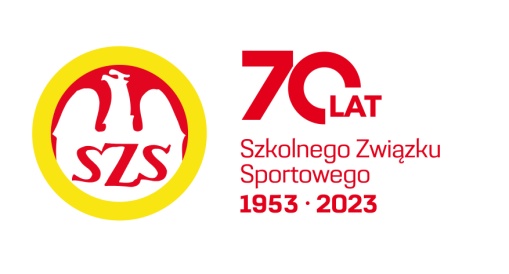 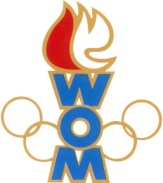 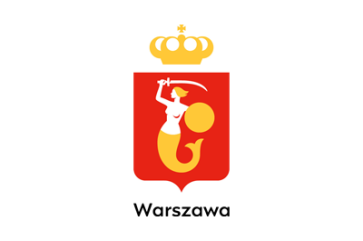 LVI WOMKOMUNIKAT KOŃCOWY ZAWODÓW FINAŁOWYCHW PIŁCE NOŻNEJ DZIEWCZĄT - DZIECI W ROKU SZK.2022/2023MiejsceSzkołaDzielnicaPkt. WOM1Szkoła Podstawowa nr 204Wawer162Szkoła Podstawowa nr 368Białołęka143Szkoła Podstawowa nr 210Śródmieście124Szkoła Podstawowa nr 65Żoliborz105Szkoła Podstawowa nr 303Ursynów86Szkoła Podstawowa nr 11Ursus77Szkoła Podstawowa nr 30Praga Północ67Szkoła Podstawowa im. św. FranciszkaMokotów69Szkoła Podstawowa nr 380Targówek49Szkoła Podstawowa nr 94Włochy49Szkoła Podstawowa nr 321Bemowo49Szkoła Podstawowa nr 225Wola413Szkoła Podstawowa nr 376Rembertów213Szkoła Podstawowa nr 100Bielany213Szkoła Podstawowa nr 173Wesoła213Szkoła Podstawowa nr 312Praga Południe213Szkoła Podstawowa nr 264Ochota213Szkoła Podstawowa nr 358Wilanów2